BERKS COUNTY CONSERVATION DISTRICT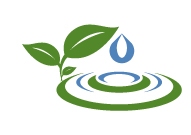   ,  19533-9710  610-372-4657  www.berkscd.comBERKS COUNTY CONSERVATION DISTRICT  1238 COUNTY WELFARE ROAD, SUITE 200LEESPORT, PA 19533-0520(610) 372-4657 ●   www.berkscd.comBerks County Conservation District Plan Review Rules and GuidelinesI.  Authority & ApplicabilityThe Berks County Conservation District (BCCD) is delegated the responsibility to administer the Commonwealth’s Erosion and Sediment Control (E&SC) Program and portions of the National Pollutant Discharge Elimination System (NPDES) Program under The PA Clean Streams Law.  The Conservation District Law (Sec. 9) provides the BCCD with the authority to accept the responsibility to administer programs and to collect fees for services performed. BCCD also has obligations for review under MOUs and MS4 programs with Municipalities.Waiver of Review Fee – Requests for waiver of the Review Fee will be subject to Board of Directors approval.  Requests must be submitted in writing at least 14 days prior to Board Meetings.  Board Meetings are typically the last Wednesday of every month.  The time period to review a plan will not start until the Board makes a decision on the waiver request unless the fee is paid in full. Administrative Permit Fees and Disturbed Acre Fees are required by DEP and not subject to waiver by the District.C.  Agricultural Operations – Plan review fees shall not be applicable to agricultural operations engaged in normal farming activities (including manure storage facilities), and documented in a BCCD approved conservation plan. The applicant must provide permission for the BCCD to view the conservation plan. Exceptions are: earth disturbance for new buildings, associated parking areas, and other construction-related circumstances. In these cases, the project fee schedule is applicable. II. FeesProject Fee Schedule – The BCCD will charge the project fees found on the schedule titled “Project Fee Schedule” (page 2) which accompanies this set of Rules and Guidelines. Review Fee established per the Project Fee Schedule for the District to review the submitted applications. Payable to Berks County Conservation District.Administration (Permit) Fee established by the DEP for General NPDES permits ($500.00) and Individual NPDES permit ($1,500.00. Payable to Berks County Clean Water Fund.Disturbed Acre Fee established by the DEP at $100.00 per acre of disturbance. Payable to Commonwealth of PA Clean Water Fund.NPDES Corrective Action Plan (CAP), Chapter 105 Restoration Plans or After the Fact General Permits will be double the normal review fee.Expedited Review Fees and Procedure (Note: if PADEP requires review all terms and conditions of the expedited review process are not applicable)Expedited review requests will be accepted on a first come, first served basis.  The request must be initiated by a phone call or email to one of the Resource Conservationists at 610-372-4657.  The phone conversation is then confirmed by an email to the BCCD.  Expedited review requests will be honored and scheduled pursuant to staff availability and must be approved by the District Executive, in advance of submission. Program can be suspended at any time by a posting at the CD Office.2.  Agencies exempt from project fees will not be eligible for the expedited review unless all review fees are paid.  Any applicable NPDES administrative fees do not need to be paid in this case (these are still exempt).The E&SC Plan and PCSM plan designer(s) and the applicant or permittee (if applicable) will be required to attend a pre-application meeting with the BCCD.  4.  The following are to be submitted for the expedited review:Two checks: Payable to the Berks County Conservation District1.  The initial plan review fee 2.  The expedited plan review fee, equal to triple the initial plan review feeB.  The NPDES Permit fees (if applicable)C.  The NPDES Notice of Intent and required documentation (if applicable)D.  Module 1(the E&SC plan narrative)E.  E&SC plan drawingsF.  Module 2 (the PCSM narrative)G.  PCSM drawings (if applicable)H.  Modules #3 or #4, additional reports and documents as applicable.If the applicant is advised that the documents are incomplete at the conclusion of the pre-application meeting, the incomplete documents will need to be revised, and the revisions will be incorporated in the initial submission.NPDES Projects only - The Conservation District will conduct a formal completeness review of the documents within five (5) business days of receipt of the scheduled expedited review submission.  If the submission is incomplete, both the applicant and the plan designer(s) will be notified by e-mail and phone call.  The notification will identify the omissions and request that the documents be resubmitted. The applicant/plan designer must respond within 5 business days of the District sending the notice of deficiencies.  The in-office technical review will be completed by the District within the following prescribed timeframes: The in-office technical review will be completed within 10 business daysIf inadequate, the applicant/plan designer must respond within 5 business days of the District sending the notice of deficienciesThe applicant/plan designer’s response will be reviewed by the District within 5 business days of receiptIf still incomplete upon the 2nd review or the District did not receive the revisions within the prescribed timeframes, the expedited review process and fees will be forfeited and the project will be subject to normal review timeframes.  Resubmission shall include a cover letter identifying all changes to the documents, along with highlighted changes within all the documents.  No additional fee will be required for the first resubmission within the completeness and technical review periods. In the event completeness or technical deficiencies are not properly addressed in the initial resubmission, the project will have to be resubmitted and will be subject to a revision fee equal to 25% of the initial plan review fee. The resubmission will be reviewed within five (5) business days.General Terms and Conditions – The following guidelines are to be utilized in determining the appropriate fee: 1.   All plan review fees are based on acres of disturbance.A pre-application meeting is strongly recommended prior to submitting the permit application materials. During the pre-application meeting, the plans will receive an informal review. The submission will be subject to “in-office” completeness and technical reviews, as applicable, and will not be formally reviewed during the pre-application meeting. Pre-Application Request Form must be submitted before meeting is scheduled.ESCGP and ESCP Permits – An Erosion and Sediment Control General Permit (ESCGP) is required for a person proposing oil and gas activities that involve 5 acres or more of earth disturbance over the life of the project. An Erosion and Sediment Control Permit (ESCP Permit) is required for a person proposing a timber harvesting or road maintenance activity involving 25 acres or more of earth disturbance over the life of the project. ESCGP and ESCP review fees are based on acres of disturbance noted in the Project Fee Schedule. ESCGP and ESCP permits are also subject to an additional DEP permit fee and an additional disturbed acreage fee. Chapter 105 Water Obstruction and Encroachment General Permit (GP) E&SC plans – A $625 review fee per GP will be charged for GP plan review. The plan review fee is waived for the GP-1, Fish Enhancement Structure. The review fee is also waived for the GP-6, Agricultural Crossings and Ramps and the GP-9, Agricultural Activities for encroachment activities associated with a conservation plan. The 105 GP Permit fee is separate from the E&SC plan review fee. Federal, State, County, Municipal Agencies and Authorities are exempt from the permit fee (See DEP’s 105 Fee Calculation Worksheet). An agency that is exempt from a 105 GP permit fee is not exempt from the BCCD review fee unless the review fee is waived by approval of the BCCD Board of Directors or District Executive.Initial and Revision Submissions – The review fee is intended to cover the initial plan review and one (1)        subsequent revision.  If additional reviews are required, each resubmission shall be assessed a fee of 25% of the original review fee. Please refer to Section D below for further information on additional fees.Permit applications under review for NPDES, ESCGP, or ESCP projects which increase disturbance area acreage, that was not included in the original submission must submit a disturbed acreage fee equal to the difference between the original acreage and new acreage. An additional review fee may also be required for the additional disturbance in accordance with Section D below. Phased Development Projects – For phased projects, the fees shall be based on either the total disturbed acres included in all phases of work or on the disturbed acres within the phase that is being reviewed for immediate development.  It is recommended that the applicant reviews DEP’s Permit Guidelines for Phased NPDES projects.Additional Fees – the BCCD reserves the right to impose additional plan review fees of up to 50% of the initial review fee for plan reviews in accordance with the conditions listed herein:Where the owner or owner’s agent fails to directly address and attempt to resolve deficiencies expressed by the BCCD after review of the resubmitted E&SC and PCSM Plans and thus requires the BCCD to conduct additional E&SC and PCSM Plan reviews.2.  When design of an E&SC Plan, which has been submitted and reviewed, is revised to the point that the                          previous E&SC Plan is not applicable, the BCCD shall require an additional initial project fee at the cost as          indicated above. Up to a 50% review fee may be required for each subsequent submittal thereafter until       adequacy has been determined.In cases where an additional 25% or 50% fee is believed to be excessive, a reduced fee may be granted with the District Executive approval. All fees will be at the District’s discretion and Must be received prior the commencement of the review.E.	Special Conditions – the BCCD reserves the right to adjust fees in accordance with the special conditions list herein:1. 	Letters of adequacy issued by the BCCD for non-NPDES projects are valid for two (2) years from the date 	of issuance.  Failure to complete earth disturbance within two (2) years of the issuance of the adequate review letter will invalidate the review and require a resubmission, which is subject to an additional fee. A renewal of the E&S Plan for an additional two years is subject to the Administrative fee shown below (Section E.4a). A new BCCD Application and cover letter requesting the Renewal and providing all the information required shown below (Section E.2). 2. 	NPDES Permit renewals may not contain any Amendments or changes. Amendments must be addressed separately. A statement is required stating; “No Changes to the E & S and PCSM plans are Planned”, a description of work completed and the work remaining.  Plans submitted after any construction has begun on a property will be charged double the fees listed on the Project Fee Schedule for the normal review of the project.  All construction should be halted until the project has been approved as adequate.The Conservation District will charge additional fees for the following scenarios for permitted sites:Administrative fees, including renewals, and extension requests, will be charged $100.00 per administrative request, payable to the Berks County Conservation District.Major and Minor AmendmentsMajor Amendments: A submission of a different project on the same site shall be considered as a new project and shall be subject to a new review fee. Major Amendments to permit applications, including Corrective Action Plans, will require a review fee equal to 50% of the previously submitted review fee based on the total proposed acres of disturbance. In scenarios where the review fees are deemed excessive, the Conservation District may charge reduced fees. Major amendments are also subject to an additional disturbed acreage fee noted in Section C.7 above, as well as an additional permit fee. Minor Amendments to permitted sites: Minor amendments on permitted sites will be charged 25% of the review fee per minor amendment, payable to the Berks County Conservation District.The Transfer of a Permit from one owner/ applicant to another is considered a Minor Amendment and the fee will be charged accordingly.Withdrawal of Projects – It is the policy of the Berks County Conservation District to provide no refund of any project fees unless required by Conservation District Law or other applicable statutes once the initial project application is processed. “Be it resolved this 22nd day of February 1989 that the Berks County Conservation District does hereby agree to charge a fee for the review of all Erosion and Sediment Control Plans, as authorized by the Commonwealth of Pennsylvania Act #217 approved May 15, 1945, as amended in accordance with the attached schedule of charges.”  Amended by resolution on November 30, 2005.  Amended by resolution on November 29, 2006.  Amended by resolution on November 28, 2007.  Amended by resolution on July 30, 2008, Amended by resolution on August 26, 2009. Amended by resolution on January 27, 2010, Amended by resolution on September 29, 2010. Amended by resolution on May 29, 2013. Amended by resolution on March 30, 2016. Amended by resolution June 17, 2016. Amended by resolution February 2017. Amended by resolution August 15, 2017. Amended by resolution November 20, 2019. Amended by resolution December 17, 2020.PROJECT APPLICATIONPROJECT APPLICATIONPROJECT APPLICATIONPROJECT APPLICATIONPROJECT APPLICATIONPROJECT APPLICATIONPROJECT APPLICATIONPROJECT APPLICATIONPROJECT APPLICATIONPROJECT APPLICATIONPROJECT APPLICATIONPROJECT APPLICATIONPROJECT APPLICATIONPROJECT APPLICATIONPROJECT APPLICATIONPROJECT APPLICATIONPROJECT APPLICATIONPROJECT APPLICATIONPROJECT APPLICATIONPROJECT APPLICATIONPROJECT APPLICATIONPROJECT APPLICATIONAPPLICATION TYPE(check all that apply) New    Renewal     Initial Revision    Subsequent Revision    Expedited Review APPLICATION TYPE(check all that apply) New    Renewal     Initial Revision    Subsequent Revision    Expedited Review APPLICATION TYPE(check all that apply) New    Renewal     Initial Revision    Subsequent Revision    Expedited Review APPLICATION TYPE(check all that apply) New    Renewal     Initial Revision    Subsequent Revision    Expedited Review APPLICATION TYPE(check all that apply) New    Renewal     Initial Revision    Subsequent Revision    Expedited Review APPLICATION TYPE(check all that apply) New    Renewal     Initial Revision    Subsequent Revision    Expedited Review APPLICATION TYPE(check all that apply) New    Renewal     Initial Revision    Subsequent Revision    Expedited Review APPLICATION TYPE(check all that apply) New    Renewal     Initial Revision    Subsequent Revision    Expedited Review APPLICATION TYPE(check all that apply) New    Renewal     Initial Revision    Subsequent Revision    Expedited Review APPLICATION TYPE(check all that apply) New    Renewal     Initial Revision    Subsequent Revision    Expedited Review APPLICATION TYPE(check all that apply) New    Renewal     Initial Revision    Subsequent Revision    Expedited Review APPLICATION TYPE(check all that apply) New    Renewal     Initial Revision    Subsequent Revision    Expedited Review APPLICATION TYPE(check all that apply) New    Renewal     Initial Revision    Subsequent Revision    Expedited Review APPLICATION TYPE(check all that apply) New    Renewal     Initial Revision    Subsequent Revision    Expedited Review APPLICATION TYPE(check all that apply) New    Renewal     Initial Revision    Subsequent Revision    Expedited Review APPLICATION TYPE(check all that apply) New    Renewal     Initial Revision    Subsequent Revision    Expedited Review APPLICATION TYPE(check all that apply) New    Renewal     Initial Revision    Subsequent Revision    Expedited Review APPLICATION TYPE(check all that apply) New    Renewal     Initial Revision    Subsequent Revision    Expedited Review APPLICATION TYPE(check all that apply) New    Renewal     Initial Revision    Subsequent Revision    Expedited Review APPLICATION TYPE(check all that apply) New    Renewal     Initial Revision    Subsequent Revision    Expedited Review APPLICATION TYPE(check all that apply) New    Renewal     Initial Revision    Subsequent Revision    Expedited Review APPLICATION TYPE(check all that apply) New    Renewal     Initial Revision    Subsequent Revision    Expedited Review Project Name:      Project Name:      Project Name:      Project Name:      Project Name:      Project Name:      Project Name:      Municipality:     Municipality:     Municipality:     Municipality:     Municipality:     Municipality:     Municipality:     Municipality:     Municipality:     Municipality:     Municipality:     Municipality:     Municipality:     Municipality:     Municipality:     Site Location/Address:      Site Location/Address:      Site Location/Address:      Site Location/Address:      Site Location/Address:      Site Location/Address:      Site Location/Address:      Site Location/Address:      Site Location/Address:      Site Location/Address:      Site Location/Address:      Site Location/Address:      Site Location/Address:      Site Location/Address:      Site Location/Address:      Site Location/Address:      Site Location/Address:      Site Location/Address:      Tax Parcel     Tax Parcel     Tax Parcel     Tax Parcel     Total Project Area (Acres): Total Disturbed Area (Acres):Total Disturbed Area (Acres):Total Disturbed Area (Acres):Total Disturbed Area (Acres):Total Disturbed Area (Acres):Total Disturbed Area (Acres):Lat     °     ’      ” Long     °     ’      ”Lat     °     ’      ” Long     °     ’      ”Lat     °     ’      ” Long     °     ’      ”Lat     °     ’      ” Long     °     ’      ”Lat     °     ’      ” Long     °     ’      ”Lat     °     ’      ” Long     °     ’      ”Lat     °     ’      ” Long     °     ’      ”Lat     °     ’      ” Long     °     ’      ”Lat     °     ’      ” Long     °     ’      ”Lat     °     ’      ” Long     °     ’      ”Receiving Water/Watershed Name:      Receiving Water/Watershed Name:      Receiving Water/Watershed Name:      Receiving Water/Watershed Name:      Receiving Water/Watershed Name:      Receiving Water/Watershed Name:      Receiving Water/Watershed Name:      Receiving Water/Watershed Name:      Receiving Water/Watershed Name:      Chapter 93 Classification:      Chapter 93 Classification:      Chapter 93 Classification:      Chapter 93 Classification:      Chapter 93 Classification:      Chapter 93 Classification:      Chapter 93 Classification:      Chapter 93 Classification:      Chapter 93 Classification:      Chapter 93 Classification:      Chapter 93 Classification:      Chapter 93 Classification:      Chapter 93 Classification:      APPLICANT INFORMATIONAPPLICANT INFORMATIONAPPLICANT INFORMATIONAPPLICANT INFORMATIONAPPLICANT INFORMATIONAPPLICANT INFORMATIONAPPLICANT INFORMATIONAPPLICANT INFORMATIONAPPLICANT INFORMATIONAPPLICANT INFORMATIONAPPLICANT INFORMATIONAPPLICANT INFORMATIONAPPLICANT INFORMATIONAPPLICANT INFORMATIONAPPLICANT INFORMATIONAPPLICANT INFORMATIONAPPLICANT INFORMATIONAPPLICANT INFORMATIONAPPLICANT INFORMATIONAPPLICANT INFORMATIONAPPLICANT INFORMATIONAPPLICANT INFORMATIONApplicant's Last NameApplicant's Last NameApplicant's Last NameFirst NameFirst NameFirst NameFirst NameFirst NameFirst NameFirst NameFirst NamePhonePhonePhonePhoneE-mailE-mailE-mailE-mailOrganization Name or Registered Fictitious NameOrganization Name or Registered Fictitious NameOrganization Name or Registered Fictitious NameOrganization Name or Registered Fictitious NameOrganization Name or Registered Fictitious NameOrganization Name or Registered Fictitious NameOrganization Name or Registered Fictitious NameOrganization Name or Registered Fictitious NameOrganization Name or Registered Fictitious NameOrganization Name or Registered Fictitious NameOrganization Name or Registered Fictitious NameOrganization Name or Registered Fictitious NameOrganization Name or Registered Fictitious NamePhonePhonePhonePhoneE-mailE-mailE-mailE-mailMailing AddressMailing AddressMailing AddressMailing AddressMailing AddressMailing AddressCityCityCityCityCityCityCityStateStateStateStateZIP + 4ZIP + 4ZIP + 4ZIP + 4ZIP + 4CONSULTANT INFORMATIONCONSULTANT INFORMATIONCONSULTANT INFORMATIONCONSULTANT INFORMATIONCONSULTANT INFORMATIONCONSULTANT INFORMATIONCONSULTANT INFORMATIONCONSULTANT INFORMATIONCONSULTANT INFORMATIONCONSULTANT INFORMATIONCONSULTANT INFORMATIONCONSULTANT INFORMATIONCONSULTANT INFORMATIONCONSULTANT INFORMATIONCONSULTANT INFORMATIONCONSULTANT INFORMATIONCONSULTANT INFORMATIONCONSULTANT INFORMATIONCONSULTANT INFORMATIONCONSULTANT INFORMATIONCONSULTANT INFORMATIONCONSULTANT INFORMATIONLast Name (license, certifications)Last Name (license, certifications)Last Name (license, certifications)Last Name (license, certifications)First NameFirst NameFirst NameFirst NameFirst NameFirst NameFirst NameFirst NameFirst NameFirst NameFirst NameConsulting FirmConsulting FirmConsulting FirmConsulting FirmConsulting FirmConsulting FirmConsulting FirmMailing AddressMailing AddressMailing AddressMailing AddressMailing AddressMailing AddressCityCityCityCityCityCityCityCityCityCityCityCityStateStateZIP+4ZIP+4E-mailE-mailE-mailE-mailE-mailE-mailE-mailE-mailE-mailE-mailPhonePhonePhonePhoneExtExtPLAN INFORMATION**ALL PLANS MUST BE FOLDED. ROLLED PLANS WILL BE RETURNED**PLAN INFORMATION**ALL PLANS MUST BE FOLDED. ROLLED PLANS WILL BE RETURNED**PLAN INFORMATION**ALL PLANS MUST BE FOLDED. ROLLED PLANS WILL BE RETURNED**PLAN INFORMATION**ALL PLANS MUST BE FOLDED. ROLLED PLANS WILL BE RETURNED**PLAN INFORMATION**ALL PLANS MUST BE FOLDED. ROLLED PLANS WILL BE RETURNED**PLAN INFORMATION**ALL PLANS MUST BE FOLDED. ROLLED PLANS WILL BE RETURNED**PLAN INFORMATION**ALL PLANS MUST BE FOLDED. ROLLED PLANS WILL BE RETURNED**PLAN INFORMATION**ALL PLANS MUST BE FOLDED. ROLLED PLANS WILL BE RETURNED**PLAN INFORMATION**ALL PLANS MUST BE FOLDED. ROLLED PLANS WILL BE RETURNED**PLAN INFORMATION**ALL PLANS MUST BE FOLDED. ROLLED PLANS WILL BE RETURNED**PLAN INFORMATION**ALL PLANS MUST BE FOLDED. ROLLED PLANS WILL BE RETURNED**PLAN INFORMATION**ALL PLANS MUST BE FOLDED. ROLLED PLANS WILL BE RETURNED**PLAN INFORMATION**ALL PLANS MUST BE FOLDED. ROLLED PLANS WILL BE RETURNED**PLAN INFORMATION**ALL PLANS MUST BE FOLDED. ROLLED PLANS WILL BE RETURNED**PLAN INFORMATION**ALL PLANS MUST BE FOLDED. ROLLED PLANS WILL BE RETURNED**PLAN INFORMATION**ALL PLANS MUST BE FOLDED. ROLLED PLANS WILL BE RETURNED**PLAN INFORMATION**ALL PLANS MUST BE FOLDED. ROLLED PLANS WILL BE RETURNED**PLAN INFORMATION**ALL PLANS MUST BE FOLDED. ROLLED PLANS WILL BE RETURNED**PLAN INFORMATION**ALL PLANS MUST BE FOLDED. ROLLED PLANS WILL BE RETURNED**PLAN INFORMATION**ALL PLANS MUST BE FOLDED. ROLLED PLANS WILL BE RETURNED**PLAN INFORMATION**ALL PLANS MUST BE FOLDED. ROLLED PLANS WILL BE RETURNED**PLAN INFORMATION**ALL PLANS MUST BE FOLDED. ROLLED PLANS WILL BE RETURNED**Have you included the following:Have you included the following:Permits Required:Permits Required:Permits Required:Permits Required:Permits Required:Permits Required:Permits Required:Permits Required:Permits Required:Permits Required:Permits Required:Permits Required:Permits Required:Permits Required:Type of Submission:Type of Submission:Type of Submission:Type of Submission:Type of Submission:Type of Submission:  Attached Fees  Attached Fees  Non-NPDES Application  Non-NPDES Application  Non-NPDES Application  Non-NPDES Application  Non-NPDES Application  Non-NPDES Application  Non-NPDES Application  Non-NPDES Application  Non-NPDES Application  Non-NPDES Application  Non-NPDES Application  Non-NPDES Application  Non-NPDES Application  Non-NPDES ApplicationResidentialResidentialResidentialResidentialResidential  Written Narrative  Plan Drawings  Written Narrative  Plan Drawings  NPDES General   NPDES Individual  NPDES General   NPDES Individual  NPDES General   NPDES Individual  NPDES General   NPDES Individual  NPDES General   NPDES Individual  NPDES General   NPDES Individual  NPDES General   NPDES Individual  NPDES General   NPDES Individual  NPDES General   NPDES Individual  NPDES General   NPDES Individual  NPDES General   NPDES Individual  NPDES General   NPDES Individual  NPDES General   NPDES Individual  NPDES General   NPDES IndividualCommercial/IndustrialGovernmentCommercial/IndustrialGovernmentCommercial/IndustrialGovernmentCommercial/IndustrialGovernmentCommercial/IndustrialGovernment  Calculations  Calculations  105 Water Encroachment (GP)  105 Water Encroachment (GP)  105 Water Encroachment (GP)  105 Water Encroachment (GP)  105 Water Encroachment (GP)  105 Water Encroachment (GP)  105 Water Encroachment (GP)  105 Water Encroachment (GP)  105 Water Encroachment (GP)  105 Water Encroachment (GP)  105 Water Encroachment (GP)  105 Water Encroachment (GP)  105 Water Encroachment (GP)  105 Water Encroachment (GP)Timber HarvestTimber HarvestTimber HarvestTimber HarvestTimber Harvest  E&SC Permit (only for ≥25 acres of disturbance for Timber Harvests)  E&SC Permit (only for ≥25 acres of disturbance for Timber Harvests)  E&SC Permit (only for ≥25 acres of disturbance for Timber Harvests)  E&SC Permit (only for ≥25 acres of disturbance for Timber Harvests)  E&SC Permit (only for ≥25 acres of disturbance for Timber Harvests)  E&SC Permit (only for ≥25 acres of disturbance for Timber Harvests)  E&SC Permit (only for ≥25 acres of disturbance for Timber Harvests)  E&SC Permit (only for ≥25 acres of disturbance for Timber Harvests)  E&SC Permit (only for ≥25 acres of disturbance for Timber Harvests)  E&SC Permit (only for ≥25 acres of disturbance for Timber Harvests)  E&SC Permit (only for ≥25 acres of disturbance for Timber Harvests)  E&SC Permit (only for ≥25 acres of disturbance for Timber Harvests)  E&SC Permit (only for ≥25 acres of disturbance for Timber Harvests)  E&SC Permit (only for ≥25 acres of disturbance for Timber Harvests)AgriculturalAgriculturalAgriculturalAgriculturalAgricultural  E&SC Permit (only for ≥25 acres of disturbance for Timber Harvests)  E&SC Permit (only for ≥25 acres of disturbance for Timber Harvests)  E&SC Permit (only for ≥25 acres of disturbance for Timber Harvests)  E&SC Permit (only for ≥25 acres of disturbance for Timber Harvests)  E&SC Permit (only for ≥25 acres of disturbance for Timber Harvests)  E&SC Permit (only for ≥25 acres of disturbance for Timber Harvests)  E&SC Permit (only for ≥25 acres of disturbance for Timber Harvests)  E&SC Permit (only for ≥25 acres of disturbance for Timber Harvests)  E&SC Permit (only for ≥25 acres of disturbance for Timber Harvests)  E&SC Permit (only for ≥25 acres of disturbance for Timber Harvests)  E&SC Permit (only for ≥25 acres of disturbance for Timber Harvests)  E&SC Permit (only for ≥25 acres of disturbance for Timber Harvests)  E&SC Permit (only for ≥25 acres of disturbance for Timber Harvests)  E&SC Permit (only for ≥25 acres of disturbance for Timber Harvests)Other ___________________________Other ___________________________Other ___________________________Other ___________________________Other ___________________________ ESCGP (for oil and gas activities≥5 acres of disturbance) ESCGP (for oil and gas activities≥5 acres of disturbance) ESCGP (for oil and gas activities≥5 acres of disturbance) ESCGP (for oil and gas activities≥5 acres of disturbance) ESCGP (for oil and gas activities≥5 acres of disturbance) ESCGP (for oil and gas activities≥5 acres of disturbance) ESCGP (for oil and gas activities≥5 acres of disturbance) ESCGP (for oil and gas activities≥5 acres of disturbance) ESCGP (for oil and gas activities≥5 acres of disturbance) ESCGP (for oil and gas activities≥5 acres of disturbance) ESCGP (for oil and gas activities≥5 acres of disturbance) ESCGP (for oil and gas activities≥5 acres of disturbance) ESCGP (for oil and gas activities≥5 acres of disturbance) ESCGP (for oil and gas activities≥5 acres of disturbance)Enclosed Fees (All Checks Payable to BCCD Unless Otherwise Stated)Enclosed Fees (All Checks Payable to BCCD Unless Otherwise Stated)Enclosed Fees (All Checks Payable to BCCD Unless Otherwise Stated)Enclosed Fees (All Checks Payable to BCCD Unless Otherwise Stated)Enclosed Fees (All Checks Payable to BCCD Unless Otherwise Stated)Enclosed Fees (All Checks Payable to BCCD Unless Otherwise Stated)Enclosed Fees (All Checks Payable to BCCD Unless Otherwise Stated)Enclosed Fees (All Checks Payable to BCCD Unless Otherwise Stated)Enclosed Fees (All Checks Payable to BCCD Unless Otherwise Stated)Enclosed Fees (All Checks Payable to BCCD Unless Otherwise Stated)Enclosed Fees (All Checks Payable to BCCD Unless Otherwise Stated)Enclosed Fees (All Checks Payable to BCCD Unless Otherwise Stated)Enclosed Fees (All Checks Payable to BCCD Unless Otherwise Stated)Enclosed Fees (All Checks Payable to BCCD Unless Otherwise Stated)Enclosed Fees (All Checks Payable to BCCD Unless Otherwise Stated)Enclosed Fees (All Checks Payable to BCCD Unless Otherwise Stated)Enclosed Fees (All Checks Payable to BCCD Unless Otherwise Stated)Enclosed Fees (All Checks Payable to BCCD Unless Otherwise Stated)Enclosed Fees (All Checks Payable to BCCD Unless Otherwise Stated)Enclosed Fees (All Checks Payable to BCCD Unless Otherwise Stated)Enclosed Fees (All Checks Payable to BCCD Unless Otherwise Stated)Enclosed Fees (All Checks Payable to BCCD Unless Otherwise Stated)Review Fee $________  (see NOTE below)Additional Revision            Fee  $_________  (25% of initial fee)Review Fee $________  (see NOTE below)Additional Revision            Fee  $_________  (25% of initial fee)Review Fee $________  (see NOTE below)Additional Revision            Fee  $_________  (25% of initial fee)Review Fee $________  (see NOTE below)Additional Revision            Fee  $_________  (25% of initial fee)Review Fee $________  (see NOTE below)Additional Revision            Fee  $_________  (25% of initial fee)NPDES Base Fee                $_      (payable to Berks County Clean Water Fund)NPDES Disturbed Acre Fee $______ (payable to Commonwealth of PA Clean Water Fund)Ch. 105 Permit Fee             $_       (payable to Berks County Clean Water Fund)NPDES Base Fee                $_      (payable to Berks County Clean Water Fund)NPDES Disturbed Acre Fee $______ (payable to Commonwealth of PA Clean Water Fund)Ch. 105 Permit Fee             $_       (payable to Berks County Clean Water Fund)NPDES Base Fee                $_      (payable to Berks County Clean Water Fund)NPDES Disturbed Acre Fee $______ (payable to Commonwealth of PA Clean Water Fund)Ch. 105 Permit Fee             $_       (payable to Berks County Clean Water Fund)NPDES Base Fee                $_      (payable to Berks County Clean Water Fund)NPDES Disturbed Acre Fee $______ (payable to Commonwealth of PA Clean Water Fund)Ch. 105 Permit Fee             $_       (payable to Berks County Clean Water Fund)NPDES Base Fee                $_      (payable to Berks County Clean Water Fund)NPDES Disturbed Acre Fee $______ (payable to Commonwealth of PA Clean Water Fund)Ch. 105 Permit Fee             $_       (payable to Berks County Clean Water Fund)NPDES Base Fee                $_      (payable to Berks County Clean Water Fund)NPDES Disturbed Acre Fee $______ (payable to Commonwealth of PA Clean Water Fund)Ch. 105 Permit Fee             $_       (payable to Berks County Clean Water Fund)NPDES Base Fee                $_      (payable to Berks County Clean Water Fund)NPDES Disturbed Acre Fee $______ (payable to Commonwealth of PA Clean Water Fund)Ch. 105 Permit Fee             $_       (payable to Berks County Clean Water Fund)NPDES Base Fee                $_      (payable to Berks County Clean Water Fund)NPDES Disturbed Acre Fee $______ (payable to Commonwealth of PA Clean Water Fund)Ch. 105 Permit Fee             $_       (payable to Berks County Clean Water Fund)NPDES Base Fee                $_      (payable to Berks County Clean Water Fund)NPDES Disturbed Acre Fee $______ (payable to Commonwealth of PA Clean Water Fund)Ch. 105 Permit Fee             $_       (payable to Berks County Clean Water Fund)NPDES Base Fee                $_      (payable to Berks County Clean Water Fund)NPDES Disturbed Acre Fee $______ (payable to Commonwealth of PA Clean Water Fund)Ch. 105 Permit Fee             $_       (payable to Berks County Clean Water Fund)NPDES Base Fee                $_      (payable to Berks County Clean Water Fund)NPDES Disturbed Acre Fee $______ (payable to Commonwealth of PA Clean Water Fund)Ch. 105 Permit Fee             $_       (payable to Berks County Clean Water Fund)NPDES Base Fee                $_      (payable to Berks County Clean Water Fund)NPDES Disturbed Acre Fee $______ (payable to Commonwealth of PA Clean Water Fund)Ch. 105 Permit Fee             $_       (payable to Berks County Clean Water Fund)NPDES Base Fee                $_      (payable to Berks County Clean Water Fund)NPDES Disturbed Acre Fee $______ (payable to Commonwealth of PA Clean Water Fund)Ch. 105 Permit Fee             $_       (payable to Berks County Clean Water Fund)NPDES Base Fee                $_      (payable to Berks County Clean Water Fund)NPDES Disturbed Acre Fee $______ (payable to Commonwealth of PA Clean Water Fund)Ch. 105 Permit Fee             $_       (payable to Berks County Clean Water Fund)NPDES Base Fee                $_      (payable to Berks County Clean Water Fund)NPDES Disturbed Acre Fee $______ (payable to Commonwealth of PA Clean Water Fund)Ch. 105 Permit Fee             $_       (payable to Berks County Clean Water Fund)NPDES Base Fee                $_      (payable to Berks County Clean Water Fund)NPDES Disturbed Acre Fee $______ (payable to Commonwealth of PA Clean Water Fund)Ch. 105 Permit Fee             $_       (payable to Berks County Clean Water Fund)NPDES Base Fee                $_      (payable to Berks County Clean Water Fund)NPDES Disturbed Acre Fee $______ (payable to Commonwealth of PA Clean Water Fund)Ch. 105 Permit Fee             $_       (payable to Berks County Clean Water Fund)NOTE: The initial project fee includes the initial review, one subsequent review, site inspections, technical assistance, complaint response, and administrative support.  Each fee must be on a separate check – DO NOT COMBINE fees.NOTE: The initial project fee includes the initial review, one subsequent review, site inspections, technical assistance, complaint response, and administrative support.  Each fee must be on a separate check – DO NOT COMBINE fees.NOTE: The initial project fee includes the initial review, one subsequent review, site inspections, technical assistance, complaint response, and administrative support.  Each fee must be on a separate check – DO NOT COMBINE fees.NOTE: The initial project fee includes the initial review, one subsequent review, site inspections, technical assistance, complaint response, and administrative support.  Each fee must be on a separate check – DO NOT COMBINE fees.NOTE: The initial project fee includes the initial review, one subsequent review, site inspections, technical assistance, complaint response, and administrative support.  Each fee must be on a separate check – DO NOT COMBINE fees.NOTE: The initial project fee includes the initial review, one subsequent review, site inspections, technical assistance, complaint response, and administrative support.  Each fee must be on a separate check – DO NOT COMBINE fees.NOTE: The initial project fee includes the initial review, one subsequent review, site inspections, technical assistance, complaint response, and administrative support.  Each fee must be on a separate check – DO NOT COMBINE fees.NOTE: The initial project fee includes the initial review, one subsequent review, site inspections, technical assistance, complaint response, and administrative support.  Each fee must be on a separate check – DO NOT COMBINE fees.NOTE: The initial project fee includes the initial review, one subsequent review, site inspections, technical assistance, complaint response, and administrative support.  Each fee must be on a separate check – DO NOT COMBINE fees.NOTE: The initial project fee includes the initial review, one subsequent review, site inspections, technical assistance, complaint response, and administrative support.  Each fee must be on a separate check – DO NOT COMBINE fees.NOTE: The initial project fee includes the initial review, one subsequent review, site inspections, technical assistance, complaint response, and administrative support.  Each fee must be on a separate check – DO NOT COMBINE fees.NOTE: The initial project fee includes the initial review, one subsequent review, site inspections, technical assistance, complaint response, and administrative support.  Each fee must be on a separate check – DO NOT COMBINE fees.NOTE: The initial project fee includes the initial review, one subsequent review, site inspections, technical assistance, complaint response, and administrative support.  Each fee must be on a separate check – DO NOT COMBINE fees.NOTE: The initial project fee includes the initial review, one subsequent review, site inspections, technical assistance, complaint response, and administrative support.  Each fee must be on a separate check – DO NOT COMBINE fees.NOTE: The initial project fee includes the initial review, one subsequent review, site inspections, technical assistance, complaint response, and administrative support.  Each fee must be on a separate check – DO NOT COMBINE fees.NOTE: The initial project fee includes the initial review, one subsequent review, site inspections, technical assistance, complaint response, and administrative support.  Each fee must be on a separate check – DO NOT COMBINE fees.NOTE: The initial project fee includes the initial review, one subsequent review, site inspections, technical assistance, complaint response, and administrative support.  Each fee must be on a separate check – DO NOT COMBINE fees.NOTE: The initial project fee includes the initial review, one subsequent review, site inspections, technical assistance, complaint response, and administrative support.  Each fee must be on a separate check – DO NOT COMBINE fees.NOTE: The initial project fee includes the initial review, one subsequent review, site inspections, technical assistance, complaint response, and administrative support.  Each fee must be on a separate check – DO NOT COMBINE fees.NOTE: The initial project fee includes the initial review, one subsequent review, site inspections, technical assistance, complaint response, and administrative support.  Each fee must be on a separate check – DO NOT COMBINE fees.NOTE: The initial project fee includes the initial review, one subsequent review, site inspections, technical assistance, complaint response, and administrative support.  Each fee must be on a separate check – DO NOT COMBINE fees.NOTE: The initial project fee includes the initial review, one subsequent review, site inspections, technical assistance, complaint response, and administrative support.  Each fee must be on a separate check – DO NOT COMBINE fees.For District Use Only:  Application#_____________________ Date:____________ For District Use Only:  Application#_____________________ Date:____________ For District Use Only:  Application#_____________________ Date:____________ For District Use Only:  Application#_____________________ Date:____________ For District Use Only:  Application#_____________________ Date:____________ For District Use Only:  Application#_____________________ Date:____________ For District Use Only:  Application#_____________________ Date:____________ For District Use Only:  Application#_____________________ Date:____________ For District Use Only:  Application#_____________________ Date:____________ For District Use Only:  Application#_____________________ Date:____________ For District Use Only:  Application#_____________________ Date:____________ For District Use Only:  Application#_____________________ Date:____________ For District Use Only:  Application#_____________________ Date:____________ For District Use Only:  Application#_____________________ Date:____________ For District Use Only:  Application#_____________________ Date:____________ For District Use Only:  Application#_____________________ Date:____________ For District Use Only:  Application#_____________________ Date:____________ For District Use Only:  Application#_____________________ Date:____________ For District Use Only:  Application#_____________________ Date:____________ For District Use Only:  Application#_____________________ Date:____________ For District Use Only:  Application#_____________________ Date:____________ For District Use Only:  Application#_____________________ Date:____________ Project Review Fee $                    Ck#                         _                                Additional Review Fee $                    Ck#                         _                  NPDES Base Fee     $                    Ck#                         _                                Additional Review Fee $                    Ck#_____________           Disturbed Acre Fee $                    Ck#                         _                                Additional Review Fee $                    Ck#                         _105 Permit Fee        $                _   Ck#                                                          Additional Review Fee $                    Ck#______________                         Expedited Fee         $                     Ck#                                                          Additional Review Fee $                    Ck#______________                        Project Review Fee $                    Ck#                         _                                Additional Review Fee $                    Ck#                         _                  NPDES Base Fee     $                    Ck#                         _                                Additional Review Fee $                    Ck#_____________           Disturbed Acre Fee $                    Ck#                         _                                Additional Review Fee $                    Ck#                         _105 Permit Fee        $                _   Ck#                                                          Additional Review Fee $                    Ck#______________                         Expedited Fee         $                     Ck#                                                          Additional Review Fee $                    Ck#______________                        Project Review Fee $                    Ck#                         _                                Additional Review Fee $                    Ck#                         _                  NPDES Base Fee     $                    Ck#                         _                                Additional Review Fee $                    Ck#_____________           Disturbed Acre Fee $                    Ck#                         _                                Additional Review Fee $                    Ck#                         _105 Permit Fee        $                _   Ck#                                                          Additional Review Fee $                    Ck#______________                         Expedited Fee         $                     Ck#                                                          Additional Review Fee $                    Ck#______________                        Project Review Fee $                    Ck#                         _                                Additional Review Fee $                    Ck#                         _                  NPDES Base Fee     $                    Ck#                         _                                Additional Review Fee $                    Ck#_____________           Disturbed Acre Fee $                    Ck#                         _                                Additional Review Fee $                    Ck#                         _105 Permit Fee        $                _   Ck#                                                          Additional Review Fee $                    Ck#______________                         Expedited Fee         $                     Ck#                                                          Additional Review Fee $                    Ck#______________                        Project Review Fee $                    Ck#                         _                                Additional Review Fee $                    Ck#                         _                  NPDES Base Fee     $                    Ck#                         _                                Additional Review Fee $                    Ck#_____________           Disturbed Acre Fee $                    Ck#                         _                                Additional Review Fee $                    Ck#                         _105 Permit Fee        $                _   Ck#                                                          Additional Review Fee $                    Ck#______________                         Expedited Fee         $                     Ck#                                                          Additional Review Fee $                    Ck#______________                        Project Review Fee $                    Ck#                         _                                Additional Review Fee $                    Ck#                         _                  NPDES Base Fee     $                    Ck#                         _                                Additional Review Fee $                    Ck#_____________           Disturbed Acre Fee $                    Ck#                         _                                Additional Review Fee $                    Ck#                         _105 Permit Fee        $                _   Ck#                                                          Additional Review Fee $                    Ck#______________                         Expedited Fee         $                     Ck#                                                          Additional Review Fee $                    Ck#______________                        Project Review Fee $                    Ck#                         _                                Additional Review Fee $                    Ck#                         _                  NPDES Base Fee     $                    Ck#                         _                                Additional Review Fee $                    Ck#_____________           Disturbed Acre Fee $                    Ck#                         _                                Additional Review Fee $                    Ck#                         _105 Permit Fee        $                _   Ck#                                                          Additional Review Fee $                    Ck#______________                         Expedited Fee         $                     Ck#                                                          Additional Review Fee $                    Ck#______________                        Project Review Fee $                    Ck#                         _                                Additional Review Fee $                    Ck#                         _                  NPDES Base Fee     $                    Ck#                         _                                Additional Review Fee $                    Ck#_____________           Disturbed Acre Fee $                    Ck#                         _                                Additional Review Fee $                    Ck#                         _105 Permit Fee        $                _   Ck#                                                          Additional Review Fee $                    Ck#______________                         Expedited Fee         $                     Ck#                                                          Additional Review Fee $                    Ck#______________                        Project Review Fee $                    Ck#                         _                                Additional Review Fee $                    Ck#                         _                  NPDES Base Fee     $                    Ck#                         _                                Additional Review Fee $                    Ck#_____________           Disturbed Acre Fee $                    Ck#                         _                                Additional Review Fee $                    Ck#                         _105 Permit Fee        $                _   Ck#                                                          Additional Review Fee $                    Ck#______________                         Expedited Fee         $                     Ck#                                                          Additional Review Fee $                    Ck#______________                        Project Review Fee $                    Ck#                         _                                Additional Review Fee $                    Ck#                         _                  NPDES Base Fee     $                    Ck#                         _                                Additional Review Fee $                    Ck#_____________           Disturbed Acre Fee $                    Ck#                         _                                Additional Review Fee $                    Ck#                         _105 Permit Fee        $                _   Ck#                                                          Additional Review Fee $                    Ck#______________                         Expedited Fee         $                     Ck#                                                          Additional Review Fee $                    Ck#______________                        Project Review Fee $                    Ck#                         _                                Additional Review Fee $                    Ck#                         _                  NPDES Base Fee     $                    Ck#                         _                                Additional Review Fee $                    Ck#_____________           Disturbed Acre Fee $                    Ck#                         _                                Additional Review Fee $                    Ck#                         _105 Permit Fee        $                _   Ck#                                                          Additional Review Fee $                    Ck#______________                         Expedited Fee         $                     Ck#                                                          Additional Review Fee $                    Ck#______________                        Project Review Fee $                    Ck#                         _                                Additional Review Fee $                    Ck#                         _                  NPDES Base Fee     $                    Ck#                         _                                Additional Review Fee $                    Ck#_____________           Disturbed Acre Fee $                    Ck#                         _                                Additional Review Fee $                    Ck#                         _105 Permit Fee        $                _   Ck#                                                          Additional Review Fee $                    Ck#______________                         Expedited Fee         $                     Ck#                                                          Additional Review Fee $                    Ck#______________                        Project Review Fee $                    Ck#                         _                                Additional Review Fee $                    Ck#                         _                  NPDES Base Fee     $                    Ck#                         _                                Additional Review Fee $                    Ck#_____________           Disturbed Acre Fee $                    Ck#                         _                                Additional Review Fee $                    Ck#                         _105 Permit Fee        $                _   Ck#                                                          Additional Review Fee $                    Ck#______________                         Expedited Fee         $                     Ck#                                                          Additional Review Fee $                    Ck#______________                        Project Review Fee $                    Ck#                         _                                Additional Review Fee $                    Ck#                         _                  NPDES Base Fee     $                    Ck#                         _                                Additional Review Fee $                    Ck#_____________           Disturbed Acre Fee $                    Ck#                         _                                Additional Review Fee $                    Ck#                         _105 Permit Fee        $                _   Ck#                                                          Additional Review Fee $                    Ck#______________                         Expedited Fee         $                     Ck#                                                          Additional Review Fee $                    Ck#______________                        Project Review Fee $                    Ck#                         _                                Additional Review Fee $                    Ck#                         _                  NPDES Base Fee     $                    Ck#                         _                                Additional Review Fee $                    Ck#_____________           Disturbed Acre Fee $                    Ck#                         _                                Additional Review Fee $                    Ck#                         _105 Permit Fee        $                _   Ck#                                                          Additional Review Fee $                    Ck#______________                         Expedited Fee         $                     Ck#                                                          Additional Review Fee $                    Ck#______________                        Project Review Fee $                    Ck#                         _                                Additional Review Fee $                    Ck#                         _                  NPDES Base Fee     $                    Ck#                         _                                Additional Review Fee $                    Ck#_____________           Disturbed Acre Fee $                    Ck#                         _                                Additional Review Fee $                    Ck#                         _105 Permit Fee        $                _   Ck#                                                          Additional Review Fee $                    Ck#______________                         Expedited Fee         $                     Ck#                                                          Additional Review Fee $                    Ck#______________                        Project Review Fee $                    Ck#                         _                                Additional Review Fee $                    Ck#                         _                  NPDES Base Fee     $                    Ck#                         _                                Additional Review Fee $                    Ck#_____________           Disturbed Acre Fee $                    Ck#                         _                                Additional Review Fee $                    Ck#                         _105 Permit Fee        $                _   Ck#                                                          Additional Review Fee $                    Ck#______________                         Expedited Fee         $                     Ck#                                                          Additional Review Fee $                    Ck#______________                        Project Review Fee $                    Ck#                         _                                Additional Review Fee $                    Ck#                         _                  NPDES Base Fee     $                    Ck#                         _                                Additional Review Fee $                    Ck#_____________           Disturbed Acre Fee $                    Ck#                         _                                Additional Review Fee $                    Ck#                         _105 Permit Fee        $                _   Ck#                                                          Additional Review Fee $                    Ck#______________                         Expedited Fee         $                     Ck#                                                          Additional Review Fee $                    Ck#______________                        Project Review Fee $                    Ck#                         _                                Additional Review Fee $                    Ck#                         _                  NPDES Base Fee     $                    Ck#                         _                                Additional Review Fee $                    Ck#_____________           Disturbed Acre Fee $                    Ck#                         _                                Additional Review Fee $                    Ck#                         _105 Permit Fee        $                _   Ck#                                                          Additional Review Fee $                    Ck#______________                         Expedited Fee         $                     Ck#                                                          Additional Review Fee $                    Ck#______________                        Project Review Fee $                    Ck#                         _                                Additional Review Fee $                    Ck#                         _                  NPDES Base Fee     $                    Ck#                         _                                Additional Review Fee $                    Ck#_____________           Disturbed Acre Fee $                    Ck#                         _                                Additional Review Fee $                    Ck#                         _105 Permit Fee        $                _   Ck#                                                          Additional Review Fee $                    Ck#______________                         Expedited Fee         $                     Ck#                                                          Additional Review Fee $                    Ck#______________                        Project Review Fee $                    Ck#                         _                                Additional Review Fee $                    Ck#                         _                  NPDES Base Fee     $                    Ck#                         _                                Additional Review Fee $                    Ck#_____________           Disturbed Acre Fee $                    Ck#                         _                                Additional Review Fee $                    Ck#                         _105 Permit Fee        $                _   Ck#                                                          Additional Review Fee $                    Ck#______________                         Expedited Fee         $                     Ck#                                                          Additional Review Fee $                    Ck#______________                        Project Review Fee $                    Ck#                         _                                Additional Review Fee $                    Ck#                         _                  NPDES Base Fee     $                    Ck#                         _                                Additional Review Fee $                    Ck#_____________           Disturbed Acre Fee $                    Ck#                         _                                Additional Review Fee $                    Ck#                         _105 Permit Fee        $                _   Ck#                                                          Additional Review Fee $                    Ck#______________                         Expedited Fee         $                     Ck#                                                          Additional Review Fee $                    Ck#______________                        